YES/LIKE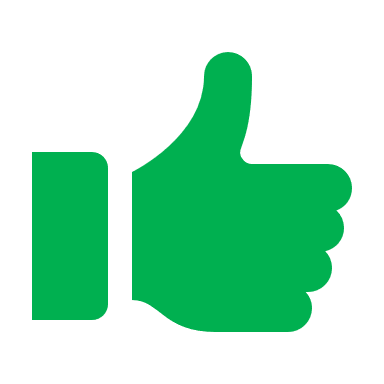 NO/DISLIKE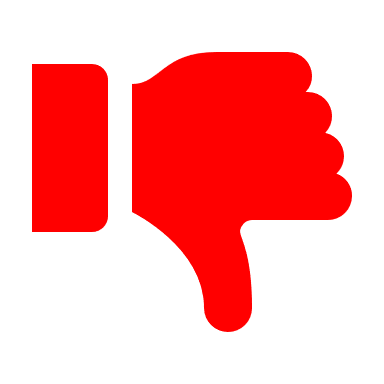 Use the blank boxes to add any issues not mentioned in the list.Auditory SystemListening to musicAuditory SystemLoud noisesAuditory SystemPutting ears to speakersAuditory SystemLikes being quiet/being in quiet placesAuditory SystemLoud, unexpected noisesAuditory Systemcertain sounds or noisesAuditory SystemI cover my ears oftenAuditory Systemrooms where sounds echoAuditory Systemnoisy environments such as playgroundsAuditory Systemlow background noises e.g. buzzing lights or electrical equipmentAuditory Systemhums or sings to block out unwanted noisesAuditory SystemAuditory SystemAuditory SystemAuditory SystemAuditory SystemVisual Systemlooking at shadows, reflectionsVisual Systemcreating/watching visual stims eg spinning or sprinkling itemsVisual Systembubbles/dripping waterVisual Systemplaying with my saliva/spittingVisual Systemturning lights on or offVisual Systemlining up objectsVisual Systemstrong sunlight/bright lightVisual Systemeye contactVisual SystemI struggle to scan the environment for an itemVisual Systemtouching specific coloursVisual Systemgoing up and down stairsVisual SystemVisual SystemVisual SystemVisual SystemOlfactory system(smell)strong smells/scentsOlfactory system(smell)smearing faecesOlfactory system(smell)Doesn’t notice strong or bad smellsOlfactory system(smell)smells objects or peopleOlfactory system(smell)smells food before eating itOlfactory system(smell)particular smells make them feel sickOlfactory system(smell)Olfactory system(smell)Olfactory system(smell)Olfactory system(smell)Olfactory system(smell)YES/LIKENO/DISLIKEUse the blank boxes to add any issues not mentioned in the list.Tactile system using my hands to explore objectsTactile system mouthing objectsTactile system ticklesTactile system being strokedTactile system stroking pets or peopleTactile system close contactTactile system deep pressure to calm me downTactile system laying on hard floorsTactile system squeezing into small spacesTactile system messy/wet playTactile system being barefootTactile system being nakedTactile system having showers Tactile system having hair washedTactile system having a bathTactile system touch or contactTactile system being too close to othersTactile system having my hand heldTactile system crowds or groupsTactile system certain clothing or texturesTactile system holding utensils, tools or implementsTactile system Tactile system Tactile system Tactile system Tactile system Gustatory system(taste)strong or spicy tastesGustatory system(taste)eats non-edible itemsGustatory system(taste)to lick objects or people to interactGustatory system(taste)wide variety of foodsGustatory system(taste)restricted dietGustatory system(taste)only eat cold foodGustatory system(taste)only eat soft foodsGustatory system(taste)only eat dry foodsGustatory system(taste)Gustatory system(taste)Gustatory system(taste)Gustatory system(taste)YES/LIKENO/DISLIKEUse the blank boxes to add any issues not mentioned in the listVestibular system(balance)fast moving activities e.g. swings, roundaboutsVestibular system(balance)climbing/being up highVestibular system(balance)sports and active gamesVestibular system(balance)spinning, jumping, bouncing and/or runningVestibular system(balance)shaking my head fast/rocking when sitting or standingVestibular system(balance)craves movementVestibular system(balance)riding a bicycle or scooterVestibular system(balance)car/public transport because it makes me feel sickVestibular system(balance)balancing activitiesVestibular system(balance)being upside down/tilting my headVestibular system(balance)busy environments full of movementVestibular system(balance)Vestibular system(balance)Vestibular system(balance)Vestibular system(balance)Vestibular system(balance)Proprioceptive system(position and movement of body)rough and tumble play Proprioceptive system(position and movement of body)frequent jumpingProprioceptive system(position and movement of body)falling and crashingProprioceptive system(position and movement of body)head bangingProprioceptive system(position and movement of body)walking on tip toesProprioceptive system(position and movement of body)constantly chews/grinds teethProprioceptive system(position and movement of body)fidgetsProprioceptive system(position and movement of body)sedentary activitiesProprioceptive system(position and movement of body)exerts very little pressure when holding objectsProprioceptive system(position and movement of body)struggle to position my bodyProprioceptive system(position and movement of body)struggle to sit in chair uprightProprioceptive system(position and movement of body)I lean on things or bump into thingsProprioceptive system(position and movement of body)Proprioceptive system(position and movement of body)Proprioceptive system(position and movement of body)Proprioceptive system(position and movement of body)Proprioceptive system(position and movement of body)